9	to consider and approve the Report of the Director of the Radiocommunication Bureau, in accordance with Article 7 of the Convention:9.2	on any difficulties or inconsistencies encountered in the application of the Radio Regulations*; andPart 6 – Section 3.2.4.2 of the Report of the BR DirectorIntroductionThis Addendum presents the European Common Proposal with respect to Section 3.2.4.2 of the Report of the Director of the Radiocommunication Bureau under WRC-19 agenda item 9.2. This Section deals with a possibility to introduce a reminder in the case of an agreement obtained for a specified period.The provisions of §§ 4.1.13 and 4.2.17 of RR Appendices 30 and 30A give a possibility to administrations to obtain an agreement of the administration affected for a specified period. Once the period of validity of such agreement is expired the frequency assignment(s) in question, entered in the Region 1 and 3 List or in the Region 2 Plan, shall lapse unless the agreement is renewed. The corresponding entry in the Master International Frequency Register (MIFR) would also be removed.In order to help the administrations in question to not have their frequency assignments being removed from the Region 1 and 3 List or the Region 2 Plan, as well as from the MIFR, it is proposed to add an obligation to the Bureau to send a reminder to administrations concerned with the temporary coordination agreement soon to be expired.  ProposalsAPPENDIX 30 (REV.WRC-15)*Provisions for all services and associated Plans and List1 for
the broadcasting-satellite service in the frequency bands
11.7-12.2 GHz (in Region 3), 11.7-12.5 GHz (in Region 1)
         and 12.2-12.7 GHz (in Region 2)    (WRC-03)ARTICLE  4     (Rev.WRC-15)Procedures for modifications to the Region 2 Plan or 
for additional uses in Regions 1 and 334.1	Provisions applicable to Regions 1 and 3MOD	EUR/16A22A6/14.1.13	The agreement of the administrations affected may also be obtained in accordance with this Article, for a specified period. When this specific period of agreement expires for an assignment in the List, the assignment in question shall be maintained in the List until the end of the period referred to in § 4.1.3 above. After that date this assignment shall lapse unless the agreement of the administrations affected is renewed.     (WRC-)Reasons:	In order to remind administrations concerned with a temporary agreement to the consequence in case the agreement is not renewed in due time, it is proposed to introduce an obligation to the Bureau to send a reminder to the concerned administration 6 months before the expiry date of such agreement.4.2	Provisions applicable to Region 2MOD	EUR/16A22A6/24.2.17	The agreement of the administrations affected may also be obtained in accordance with this Article, for a specified period. When this specific period of agreement expires for an assignment in the Plan, the assignment in question shall be maintained in the Plan until the end of the period referred to in § 4.2.6 above. After that date this assignment in the Plan shall lapse unless the agreement of the administrations affected is renewed.     (WRC-)Reasons:	In order to remind administrations concerned with a temporary agreement to the consequence in case the agreement is not renewed in due time, it is proposed to introduce an obligation to the Bureau to send a reminder to the concerned administration 6 months before the expiry date of such agreement.APPENDIX 30A (REV.WRC-15)*Provisions and associated Plans and List1 for feeder links for the broadcasting-satellite service (11.7-12.5 GHz in Region 1, 12.2-12.7 GHz
in Region 2 and 11.7-12.2 GHz in Region 3) in the frequency bands
14.5-14.8 GHz2 and 17.3-18.1 GHz in Regions 1 and 3,
and 17.3-17.8 GHz in Region 2     (WRC-03)ARTICLE 4     (Rev.WRC-15)Procedures for modifications to the Region 2 feeder-link Plan 
or for additional uses in Regions 1 and 34.1	Provisions applicable to Regions 1 and 3MOD	EUR/16A22A6/34.1.13	The agreement of the administrations affected may also be obtained in accordance with this Article, for a specified period. When this specific period of agreement expires for an assignment in the List, the assignment in question shall be maintained in the List until the end of the period referred to in § 4.1.3 above. After that date this assignment shall lapse unless the agreement of the administrations affected is renewed.     (WRC-)Reasons:	In order to remind administrations concerned with a temporary agreement to the consequence in case the agreement is not renewed in due time, it is proposed to introduce an obligation to the Bureau to send a reminder to the concerned administration 6 months before the expiry date of such agreement.4.2	Provisions applicable to Region 2MOD	EUR/16A22A6/44.2.17	The agreement of the administrations affected may also be obtained in accordance with this Article, for a specified period. When this specific period of agreement expires for an assignment in the Plan, the assignment in question shall be maintained in the Plan until the end of the period referred to in § 4.2.6 above. After that date this assignment in the Plan shall lapse unless the agreement of the administrations affected is renewed.     (WRC-)Reasons:	In order to remind administrations concerned with a temporary agreement to the consequence in case the agreement is not renewed in due time, it is proposed to introduce an obligation to the Bureau to send a reminder to the concerned administration 6 months before the expiry date of such agreement._______________World Radiocommunication Conference (WRC-19)
Sharm el-Sheikh, Egypt, 28 October – 22 November 2019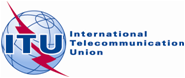 PLENARY MEETINGAddendum 6 to
Document 16(Add.22)-E7 October 2019Original: EnglishEuropean Common ProposalsEuropean Common ProposalsPROPOSALS FOR THE WORK OF THE CONFERENCEPROPOSALS FOR THE WORK OF THE CONFERENCEAgenda item 9.2Agenda item 9.2